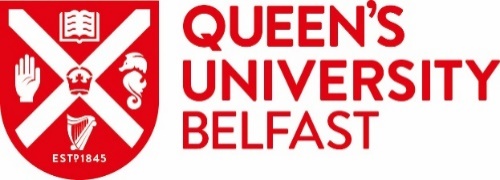 Eyesight test application form (DSE 1)Eyesight test application form (DSE 1)Eyesight test application form (DSE 1)To arrange for an eyesight test, please complete Part A of the form below.  Then, email the form to your line manager to complete Part B authorisation.To arrange for an eyesight test, please complete Part A of the form below.  Then, email the form to your line manager to complete Part B authorisation.To arrange for an eyesight test, please complete Part A of the form below.  Then, email the form to your line manager to complete Part B authorisation.Part A - Applicant details Part A - Applicant details Part A - Applicant details Name of the Computer User:Staff / Student number: Phone number (work): Phone number (work): Directorate / School / Centre / Business Area: Staff / Student Category:Work address: Click here to enter the address of your place of work or studyWork address: Click here to enter the address of your place of work or studyWork address: Click here to enter the address of your place of work or studyEmail address: Click here for your Queen's email addressEmail address: Click here for your Queen's email addressEmail address: Click here for your Queen's email addressPart B - Authorisation – to be completed by the applicant’s line manager and budgetary approverPart B - Authorisation – to be completed by the applicant’s line manager and budgetary approverPart B - Authorisation – to be completed by the applicant’s line manager and budgetary approverManager / Supervisor’s name:Email address:Budgetary Approver: Authorisation of Budgetary Approver:                                                   I confirm that the above-named staff-member or student uses display screen equipment as a significant part of their work.I confirm that the above-named staff-member or student uses display screen equipment as a significant part of their work.Signature of Budgetary Approver: __________________________________________________________________________________________Project Code   Against which will be re-charged any surplus costs for bifocal or varifocal lenses in excess of the £50 charge for basic single vision lenses. Against which will be re-charged any surplus costs for bifocal or varifocal lenses in excess of the £50 charge for basic single vision lenses. Please email the completed form to the University Safety Service at safety@qub.ac.uk.  A copy of the eyesight test rules and a letter of authorisation will be emailed directly to the applicant to take to the University’s nominated optician. Please email the completed form to the University Safety Service at safety@qub.ac.uk.  A copy of the eyesight test rules and a letter of authorisation will be emailed directly to the applicant to take to the University’s nominated optician. Please email the completed form to the University Safety Service at safety@qub.ac.uk.  A copy of the eyesight test rules and a letter of authorisation will be emailed directly to the applicant to take to the University’s nominated optician. For University Safety Service use onlyFor University Safety Service use onlyFor University Safety Service use onlyApplication reference number:Application reference number:Date DSE2 letter sent to applicant: 